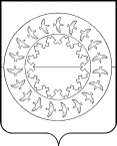 КОНТРОЛЬНО-СЧЕТНАЯ ПАЛАТА МУНИЦИПАЛЬНОГО РАЙОНА«ЗАПОЛЯРНЫЙ РАЙОН» НЕНЕЦКОГО АВТОНОМНОГО ОКРУГА»05 июня 2023 года ИНФОРМАЦИЯо предписаниях, внесённых Контрольно–счётной палатой Заполярного района в мае 2023 года Информация подготовлена в соответствии с пунктом 21.1 главы 21 Положения о Контрольно–счётной палате муниципального района «Заполярный район» Ненецкого автономного округа», утверждённого решением Совета Заполярного района от 27.09.2013 №436-р,Контрольно-счётной палатой Заполярного района в адрес главы Сельского поселения «Поселок Амдерма» ЗР НАО внесено Предписание №3 от 12.05.2023 г. по результатам контрольного мероприятия «Проверка законности и результативности использования средств районного бюджета, предоставленных в виде иных межбюджетных трансфертов, имеющих целевое назначение предусмотренных бюджетом Сельского поселения «Поселок Амдерма» ЗР НАО, за 2021 год».  166700 п. Искателей, Ненецкий автономный округ, ул. Губкина, д.10, тел.(81853) 4-81-44, , e-mail: ksp-zr@mail.ru